Будущее нашей страны      Воспитанники Заиграевского СРЦН Саша В., Антон К. и Надя В. приняли участие в соревнованиях, которые прошли  в рамках социального проекта "Потерянная молодежь или будущее нашей страны" на базе спортивного комплекса ,,Зенит'', при поддержке МКУ ,,Управление спорта и молодёжной политики'' АМО ,,Заиграевский район''. Ребята с разных поселений района приняли участие в соревнованиях по мини-футболу и настольному теннису, а также сдали нормы ГТО. После соревнований психолог проекта Наталья Карбушева провела с ребятами тренинг по командообразованию и сближению. Затем всех участников соревнования накормили вкусным обедом. Далее было посещение бассейна. После бассейна прошло награждение участников мероприятия, все получили сладкие подарки, грамоты и медали, а также атрибутику проекта (футболки, термокружки, блокноты). Наши воспитанники в игре по мини-футболу в составе Новобрянской команды заняли 1 место. Мы поздравляем своих детей с достойным участием в этих соревнованиях.         Воспитатель: Шурыгина В.В.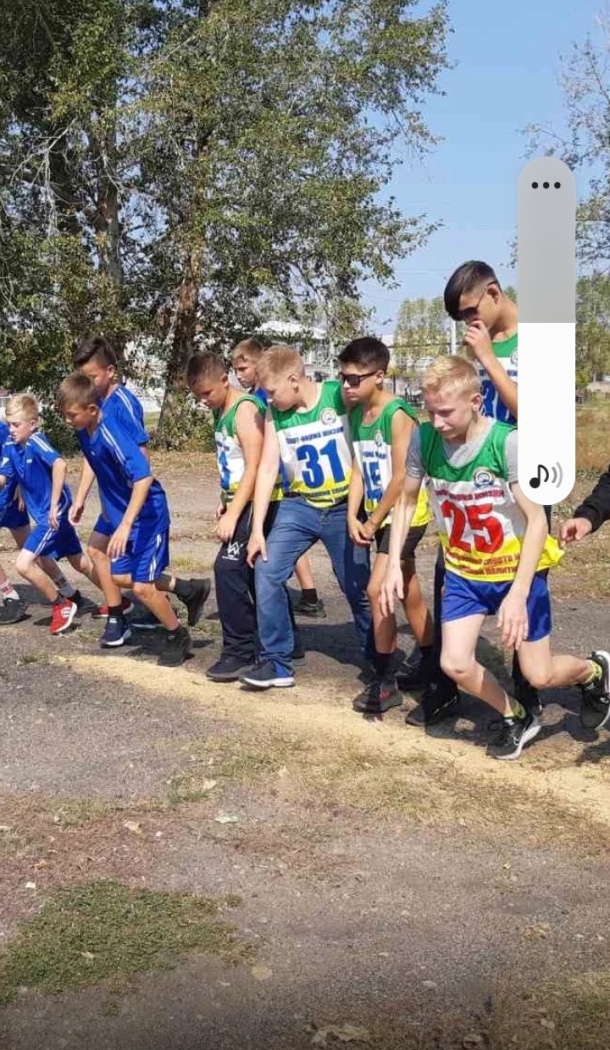 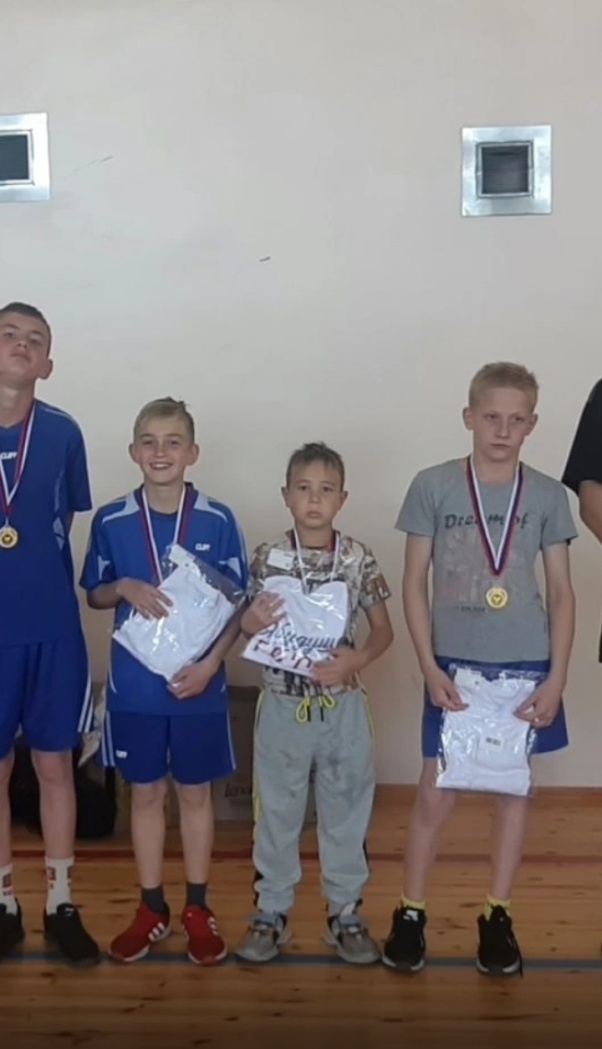 